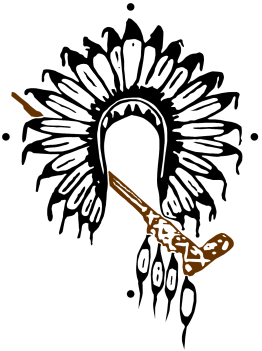 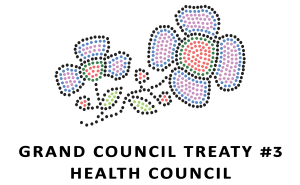 OCTOBER 15 – 16, 2019 – KENORA RECREATION CENTREOCTOBER 15 – 16, 2019 – KENORA RECREATION CENTREREGISTRATION FORM (DEADLINE OCTOBER 4TH, 2019)REGISTRATION FORM (DEADLINE OCTOBER 4TH, 2019)NAME:COMMUNITY:DIETARY/ALLERGIES:DIETARY/ALLERGIES:INFORMATION: 2 DAY INTERACTIVE WORKSHOP THAT TEACHES PARTICIPANTS TO RECOGNIZE WHEN SOMEONE MAY HAVE THOUGHTS OF SUICIDE AND WORK WITH THEM TO CREATE A PLACE THAT WILL SUPPORT THEIR IMMEDIATE SAFETYINFORMATION: 2 DAY INTERACTIVE WORKSHOP THAT TEACHES PARTICIPANTS TO RECOGNIZE WHEN SOMEONE MAY HAVE THOUGHTS OF SUICIDE AND WORK WITH THEM TO CREATE A PLACE THAT WILL SUPPORT THEIR IMMEDIATE SAFETYPROVIDED: LIGHT REFRESHMENTS & SNACKS, LUNCH, ALL WORKSHOP MATERIALS (PARTICIPANT PACKAGE INCLUDES WORKBOOK, STICKERS, WALLET CARD, RESOURCE SHEET AND CERTIFICATE)PROVIDED: LIGHT REFRESHMENTS & SNACKS, LUNCH, ALL WORKSHOP MATERIALS (PARTICIPANT PACKAGE INCLUDES WORKBOOK, STICKERS, WALLET CARD, RESOURCE SHEET AND CERTIFICATE)
CONTACT: PLEASE EMAIL REGISTRATION FORM TO TASSANEE WEESEGCT3 EMAIL: MHPA@TREATY3.CAFOR MORE INFORMATION PLEASE CONTACT 807-464-6517 OR EMAIL MHPA@TREATY3.CA
CONTACT: PLEASE EMAIL REGISTRATION FORM TO TASSANEE WEESEGCT3 EMAIL: MHPA@TREATY3.CAFOR MORE INFORMATION PLEASE CONTACT 807-464-6517 OR EMAIL MHPA@TREATY3.CA